INFORMAZIONI PERSONALIMASSIMO SORACETelefono 3493697715e-mail massimosorace@hotmail.it ; PEC massimosorace@pec.it ;Luogo e data di nascita Polistena (RC), 18/11/1972 | Nazionalità ItalianaTitolo di Studio	Maturità classica, conseguita nell’ anno scolastico 1990/91 presso il Liceo Classico “N. Pizi” di Palmi (RC) con la votazione di 60/60 (sessanta/sessantesimi).Laurea in Medicina e Chirurgia, conseguita il 04/10/1999 presso l’Università degli Studi di Siena con la votazione di 110/110 ( centodieci/centodieci).Abilitazione all’ esercizio professionale, conseguita nella prima sessione del 2000 presso l’Università degli Studi di Siena con votazione di 102/110 (centodue/centodieci).Specializzazione in Ginecologia ed Ostetricia, conseguita il 19/11/2004 presso l’ Università degli Studi di Siena con la votazione di 70/70 e lode (settanta/ settantesimi e lode).   ATTIVITA’ ASSISTENZIALE SVOLTA	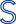 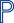  	PUBBLICAZIONI ,MONOGRAFIE, ABSTRACT CONGRESSUALI	Valutazione dei livelli plasmatici di Renina-Aldosterone durante due differenti associazioni estroprogestiniche De Leo V., La Marca A., Morgante G., Sorace M., Cavicchioli C., Lucani B., Nami R. Contraccezione Fertilità Sessualità 2001: Vol.28 n.3: 153-157A benefit-risk Assessment of Medical Treatment for Uterine Leiomyomas De Leo V., Morgante G., La Marca A., Musacchio M.C., Sorace M., Cavicchioli C. and Petraglia F. Drug Safety 2002; 25 (11): 759 – 779Agenesia ovarica bilaterale: quale terapia ormonale sostitutiva Case reportBartalini L., Picucci K., Sorace M., Strambi M.Minerva Pediatrica 2002;54 – suppl. 1 – n. 6Leptin Pharmacologic aspects in Gynecology Sorace M., Tripodi L., Tripodi A., Groppetti D., Cremonesi F.Clinical and experimental Obstetric & Gynecology Vol.XXXIII n. 2, 2006“Heterotopic pregnancy: case report”-E Sturlese, G Retto. V Palmara. A Tripodi A.. Groppetti D., Cremonesi F. Clinical and experimental Obstetric & Gynecology   “Valutazione clinica della terapia con probiotici e antiossidanti nelle vaginosi non infettive”- M.Sorace, P.Valadà, G.Romeo, pubblicazione in “Ginecologi AOGOI”n° 4-2011 Omocisteina: valutazione farmacologia in peri e post menopausaTripodi L., Sorace M., Tripodi A.    Laruffa Editore, 2004Ipertensione e parto pretermine: proposta di linee guida condivise della regione Calabria, presentato presso il Centro Studi “A, Spinelli” del Grande Ospedale Metropolitano “Bianchi Melacrino Morelli” di Reggio Calabria in occasione del primo corso di aggiornamento AOGOI in “Patologia Ostetrica: ipertensione e IUGR” 24/25 settembre 2009ABSTRACTS CONGRESSUALI PUBBLICATI  :Agenesia ovarica bilaterale: quale terapia ormonale sostitutiva Case Report   Bartalini L., Picucci K., Sorace M., Strambi M.XIV Congresso Nazionale della Società Italiana di Pediatria     Preventiva e Sociale, Caserta 13-15 Dicembre 2002 .La Diagnosi Prenatale Citogenetica: 14 anni di esperienza.     R.Scarinci, R.Mancini, L.Rosignoli, A.KenanidisA.Tripodi, M.Sorace, G.Centini, F.Petraglia.Corso di aggiornamento: ”Dalla genetica molecolare alla diagnostica prenatale invasiva”  - Siena 7 – 9 Marzo 2002 Assessing Folic Acid Awereness and Use in Tuscany – The Italian Pilot Experience  Bianchi F., Botto L., Caramelli L., Carmignani A., Di Tanna G.L., Dukic T., Garcia Bonillo S.C., Mastroiacovo P., Pierini A., Sorace M., Watkins M.WHO/EURO Meeting on the Regional Policy for Prevention of Congenital Disorders - Istituto Superiore di Sanità (ISS), Rome, Italy 11-12 Novembre 2002“Valutazione clinica della terapia con probiotici e antiossidanti nelle vaginosi non infettive” 86° congresso SIGO, 51° congresso AOGOI– Milano 14-17 novembre 2010 – Atti del congresso 	PARTECIPAZIONI A CONGRESSI, CORSI DI AGGIORNAMENTO, SEMINARI E STAGES 	Corso: Giornate residenziali di aggiornamento in Endocrinologia Ginecologica, nell’ambito del 23° Corso di Fisiopatologia della riproduzione umana Chia Laguna, 14-17 maggio 2000Congresso: “The Early Human Life” Città del Vaticano, 6-8 settembre 2000Corso di “Formazione ed accreditamento in Ecografia Ostetrica” Siena, 27-28 novembre 2000	Convegno: “Tiroide e Gravidanza”  Siena, 28 aprile 2001Primo corso di aggiornamento in Fisiologia dell’Apparato riproduttivo femminile : “L’ Ovaio, problematiche cliniche” Siena, 14-16 novembre 2001Corso di aggiornamento: Dalla Genetica Molecolare alla Diagnostica Prenatale Invasiva Siena, 7-9 marzo 2002Workshop: “Acido Folico e Prevenzione in Toscana: un modello di approccio integrato per trasferire I risultati della ricerca nella pratica clinica”Firenze, 10 aprile 2002Convegno: “la Scienza Europea mira alla donna, non al mercato: impatti sociali della menopausa” Barberà Del Vallès (Barcellona - Spagna), 09-11 maggio 2002Congresso: “Progestins, Progesterone Receptor Modulators and Progesterone Antagonists”Siena, 20-23 novembre 2002Corso di aggiornamento: Gestione della Paziente con Pap Test AnormaleVibo Valentia, 12 settembre 2003Congresso: III congresso internazionale su “Attualità e Prospettive Scientifiche in Ambito Ostetrico e Ginecologico”Rende, 22 novembre 2003Corso: Miometrio e Patologia Uterina: Nuove Acquisizioni in Tema di Diagnosi e Terapia.Siena, 4-5 dicembre 2003Corso di aggiornamento: Diagnosi Precoce delle Neoplasie Genitali FemminiliVibo Valentia, 09 luglio 2004Corso: Metodiche Biofisiche di Monitoraggio Fetale Intrapartum: Cardiotocografia e Tecniche ComplementariSiena, 1-2 ottobre 2004Corso teorico-pratico di Office Histeroscopy – Palermo 10-12 marzo 2005Congresso: International Symposium on: “New Advances in    Early Prenatal Diagnosis, clinical implications” Modena, 13 – 14 maggio 2005Corso di aggiornamento: "Neoplasie Genitali Femminili: prevenzione e terapia" - Vibo Valentia 08 luglio 2005Congresso: “Attualità in tema di endoscopia ginecologica in Calabria” (I° meeting regionale SEGI) - Cosenza 30 settembre- 1 ottobre 2005Corso Biennale di Perfezionamento: “Diagnostica Ecografica in   Ginecologia”Altomonte (CS) 3-7 ottobre 2005Durante tale Corso di Perfezionamento il sottoscritto è stato premiato in quanto vincitore della Borsa di Studio per giovani specialisti “Prof. Filippo Antonio Catizone”, istituita dall’azienda Sanitaria n° 3 della Calabria e dall’AOGOI    (Associazione Ostetrici Ginecologi Ospedalieri Italiani).Corso: “Attualità in Diabetologia”Reggio Calabria 01 aprile 2006Corso “La pillola oggi- attualità in tema di controllo della fertilità” – Reggio Cal 23 giugno 2006Congresso: “The World Meeting on Gynecological Pelvic Pain and Endometriosis” –SEGI Annual Congress  Milano 10-13 settembre 2006Corso di isteroscopia diagnostica e operativa – Catania 21 – 23 settembre 2006Corso “Colposcopia e patologia cervico-vaginale” - Napoli 14-15 novembre 2006Corso avanzato di ecocardiografia fetale- "Le cardiopatie congenite dalla diagnosi prenatale alla vita adulta” - Bologna 3 – 4 marzo 2007   Workshop di endoscopia ginecologica – Cosenza 13 marzo 2007Corso “Consenso informato e limite delle cure” - Reggio Calabria 5 maggio 2007Corso base di "Competenza in ecografia ostetrica” – Cosenza 20 – 21 settembre 2007Corso teorico sulla translucenza nucale – Cosenza 22 settembre 2007)85° congresso nazionale SIGO, 48° congresso nazionale AOGOI – Napoli 14-17 ottobre 2007Corso avanzato di ecocardiografia fetale – Bologna 3 e 4 dicembre 2007Seminario in tema di procreazione medicalmente assistita “Quale il razionale-opinioni a confronto” – Gioia Tauro 30 maggio 2008Corso “Aggiornamenti in prevenzione, diagnostica e terapia medico-chirurgica delle malattie cardiovascolari” – Galatro 9 maggio 2009Congresso Regionale AOGOI Calabria- “Chirurgia Endoscopica in diretta – Utero” Reggio Cal 25-26 giugno 2009Primo corso di aggiornamento AOGOI in “patologia ostetrica-ipertensione e IUGR”, Reggio Calabria 24-25 settembre 2009VIII corso di aggiornamento nazionale itinerante dell’associazione ginecologi consultoriali “Infezioni urogenitali, dalla prevenzione alla terapia” – Gizzeria Lido 16 ottobre 2009   Corso “Ecosistema vaginale e patologie correlate” - Reggio Calabria 8 maggio 2010Corso avanzato SIEOG di ecocardiografia fetale – Catania 4-5 giugno 2010Congresso annuale della società campano-calabro-lucana di ostetricia e ginecologia – Arcavacata di Rende 11-12 giugno 2010Corso teorico-pratico di chirurgia in diretta del pavimento pelvico – Reggio Calabria 17-18 settembre 2010XVII Congresso Nazionale SIEOG – Sorrento 17-20 ottobre 201086° congresso SIGO, 51° congresso AOGOI– Milano 14-17 novembre 2010 - relatoreCorso: “Diabete in gravidanza oggi e domani” – Potenza 14 aprile 2011Corso: “Diabete in gravidanza oggi e domani” – Falerna Lido 17 giugno 2011Convegno: “Diagnosi e terapia dell’infertilità di coppia” – Gioia Tauro 23 giugno 2011”Corso: il tromboembolismo venoso nel 2011-controversie in ginecologia e ostetricia” – Feroleto Antico 24 e 25 giugno 2011  Congresso regionale AOGI-AGITE-AIO-Siams – Falerna Lido (CZ) 15 – 16 dicembre 2011Corso: “Il taglio cesareo, solo quando serve” - Reggio Calabria 17 marzo 2012Convegno: “Sterilità di coppia e PMA” – Feroleto Antico 31 maggio 2012Corso “Advanced Ian Donald course on ultrasound, invasive prenatal diagnosis, fetal therapy and assisted reproductive techniques” – Cagliari 8/10 giugno 2012Summer School dell’Associazione Italiana di Immunogenetica e Biologia dei trapianti” Brancaleone, 27 – 30 giugno 2012 - relatoreCorso: “Il dolore nella donna: endometriosi- approccio multidisciplinare” – Reggio Calabria 22 settembre 2012  Convegno “Infertilità e PMA” – Gioia Tauro 13 dicembre 2012XVIII congresso nazionale SIEOG – Genova 5-8 maggio 2013  Corso “Attualità in diagnosi prenatale e medicina fetale” – Bari 20-21 febbraio 2014Convegno: “Ecografia nelle gravidanze a rischio e doppler ostetrico” – Bologna 11-12 aprile 2014Congresso Regionale AOGOI Calabria 2014” – Crotone 9 – 10 maggio 2014Convegno: “La procreazione medicalmente assistita dopo la sentenza della corte costituzionale” – Gioia Tauro 13 dicembre 2014Corso pratico di ecografia ostetrica – Napoli 12/13 maggio 2015Corso: “Diagnosi ecografica avanzata delle malformazioni fetali” - Caserta 29 aprile 2016Corso di ecografia ginecologica: dalla diagnosi al counselling nella paziente” - Bologna 1 – 2 dicembra 2017Corso: “Scuola Permanente di Ginecologia Endocrinologica “MENOPAUSA”, Catanzaro, 27/04/2018Corso di Aggiornamento: “La coppia infertile e la PMA”- Gioia Tauro (RC), 21/07/2018Evento residenziale: “Ecografia delle malformazioni Fetali 5.0”- Salerno 28/09/2018- 29/09/2018Corso: “Primo trimestre, difetti di crescita, cuore fetale”- Palermo 12-13 Ottobre 2018Corso: SIEOG: “L’ECOGRAFIA DI SCREENING DEL II TRIMESTRE 2018 Update Roma 16-17 Novembre 2018Congresso: 8° ROMA FOCUS MEETING Best practice ambulatoriale ginecologica, ostetricia e medicina della riproduzione,  Roma 7-9 Febbraio 2019Workshop: “ Induzione multipla dell’ovulazione”, Lamezia Terme (CZ) Evento: “PCOS, Infertilità e Diabete Gestazionale: il ruolo dell’Inositolo, Rende (CS) 15 novembre 2019Corso “MALFORMAZIONI FETALI FETALI 9.0. Lo studio ecografico del cervello fetale nel I, II e III trimestre; diagnosi e prognosi delle anomalie del SNC nelle diverse epoche gestazionali; i reperti ecografici transitori- Quale gestione? -Diretta Streaming, 18/09/2020- 19/09/2020Convegno Nazionale: “Recenti acquisizioni sullo screening e management delle patologie del basso tratto genitale”, Perugia, 10-11 Settembre 2021“21° Workshop di Medicina della Riproduzione Farmaci e Integratori nella coppia infertile”  Lamezia Terme (CZ) , 29 Settembre 2021“Congresso SIGO 2021” 12-15 dicembre 2021“ROMA FOCUS MEETING Best clinical practice ginecologia, ostetricia e medicina della riproduzione”, Roma 3-5 Febbraio 2022 	TIROCINI PRATICI	Tirocinio pratico presso il reparto di Patologia Medica dell’Università degli Studi di Siena nell’ Anno Accademico 1994/95Tirocinio pratico presso il reparto di Psichiatria dell’Università degli Studi di Siena nell’Anno Accademico 1995/96Tirocinio pratico presso il reparto di Ginecologia ed Ostetricia dell’Università degli Studi di Siena negli Anni Accademici 1997/98 e 1998/99.Tirocinio presso la Struttura organizzativa Dipartimentale di Medicina Prenatale- Gravidanze ad Alto Rischio dell'Azienda Ospedaliera Universitaria Careggi di Firenze (Direttore Prof. Giorgio Mello) dal 06/03/2006 all' 11/03/2006, con particolare interessamento alla gestione della patologia diabetica-gestazionale e pre-gestazionale, Tirocinio presso l’UO di Clinica Ostetrica e Medicina dell’età prenatale dell’Azienda Ospedaliero-Universitaria di Bologna – Direttore Prof. N. Rizzo, dal 19 al 23 gennaio 2009, con particolare interessamento al servizio di ecografia ostetrica e di ecocardiografia fetalePREMI E RICONOSCIMENTI	Vincitore nel 2005 della Borsa di Studio per giovani specialisti“Prof. Filippo Antonio Catizone”, istituita dall’Azienda Sanitaria  n°3 della Calabria e dall’ AOGOI  (Associazione Ostetrici Ginecologi Ospedalieri Italiani), premiazione avvenuta durante il Corso Biennale di Perfezionamento“ Diagnostica Ecografia in Ginecologia”,   Altomonte (CS) 3-7 ottobre 2005.	CASISTICHE OPERATORIE 	CASISTICA OPERATORIA DA PRIMO OPERATORE (aggiornata al 31/12/2016)Tagli cesarei:  (dal 2007 al 2016) Totale n. 403 tagli cesarei da primo operatoreInterventi ginecologici (dal 2007 al 2016): Miomectomia laparotomica: totale n. 4Laparoisterectomia: totale n. 23Laparoannessiectomie: totale n. 8Laparoscopie diagnostiche: totale n. 15Laparoscopie operative: totale n. 13T.O.T.: totale n. 8Perineoplastica: totale n. 15Colpoisterectomie: totale n. 11Asportazione di neoformazione omentale: totale n. 1Colpoisteropessi anteriore e posteriore + riparazione di fascia retto-vaginale+ T.O.T.: totale n.1 Colpoisteropessi anteriore: totale n. 1Colpoisteropessi anteriore + Cistopessi: totale n. 1  Piccoli interventi  ginecologici:  (dal 2007 al 2015)Revisioni di cavità uterina- Esami di cavità uterina – polipectomie – Cerchiaggi cervicali: 172 	CASISTICHE DIAGNOSI PRENATALE	CASISTICA DIAGNOSI PRENATALE INVASIVA (amniocentesi effettuate presso UOC di Ginecologia e Ostetricia GOM “Bianchi Melacrino Morelli”– Reggio Calabria- dal 2006 al 2017  )  : Totale n.1251 amniocentesi CASISTICA ATTIVITA’ DI DIAGNOSI PRENATALE ECOGRAFICA DEL 2° TRIMESTRE (ecografie  morfologiche effettuate presso UOC di Ginecologia e Ostetricia GOM “Bianchi Melacrino Morelli”– Reggio Calabria dal 2012 al 2017) : Totale n. 281 ecografie morfologiche del 2° trimestre - 	CAPACITA’ LINGUISTICHE E NELL’USO DELLE TECNOLOGIE	Discreta conoscenza della lingua Inglese scritta e parlataOttima conoscenza del Pacchetto OfficeIl sottoscritto consapevole delle sanzioni penali, nel caso di dichiarazioni non veritiere, di formazione o uso di atti falsi, richiamate dall’art. 76 del decreto del Presidente della Repubblica n 445 del 28 dicembre 2000, sotto la propria responsabilità dichiara la veridicità di quanto affermato nel presente curriculum vitae.(luogo e data)                                                                                                    Dott. Massimo SoraceQualifica Medico chirurgo specialista in Ginecologia ed Ostetricia Amministrazione Azienda Ospedaliero Bianchi-Melacrino-Morelli di Reggio CalabriaIncarico attuale Medico Chirurgo, specialista in Ginecologia ed Ostetricia, iscritto all’ Ordine dei Medici della Provincia di Reggio Calabria dal 30/06/2000 con n° 7568.Dirigente medico dal 14/08/2007 presso l’UOC di Ginecologia e Ostetricia del Grande Ospedale Metropolitano “Bianchi-Melacrino-Morelli”, Reggio Calabria. Reparto Puerperio, Clinica Ostetrica e Ginecologia, Università degli Studi di Siena, da novembre 1999 a settembre 2000 Unità operativa di Senologia, Ambulatorio Ecografie, Clinica Ostetrica e Ginecologia, Università degli Studi di Siena, da novembre 1999 a settembre 2000 Ambulatorio di Colpocitologia, Clinica Ostetrica e Ginecologia, Università degli Studi di Siena, da novembre 2000 a gennaio 2001Centro per la Menopausa, Clinica Ostetrica e Ginecologia, Università degli Studi di Siena, da febbraio 2001 ad aprile 2001 e da novembre 2001 a gennaio 2002Ambulatorio ecografie, Clinica Ostetrica e Ginecologia, Università degli Studi di Siena, da maggio 2001 a luglio 2001 Reparto Patologia Ostetrica, Clinica Ostetrica e Ginecologia, Università degli Studi di Siena, da agosto 2001 a ottobre 2001 Centro di Diagnostica Prenatale, Clinica Ostetrica e Ginecologia, Università degli Studi di Siena, da febbraio 2002 a luglio 2002 Reparto Ginecologia, Clinica Ostetrica e Ginecologia, Università degli Studi di Siena, agosto 2002 Regolari turni di guardia notturna e diurna presso la Clinica Ostetrica e Ginecologia, Università degli Studi di Siena, da novembre 1999 ad agosto 2002Grande Ospedale Metropolitano “Bianchi Melacrino Morelli” di Reggio Calabria, UOC di Ginecologia e Ostetricia, in qualità di Dirigente Medico, dal 14 agosto 2007 ad oggi.Nella stessa struttura ha prestato servizio come medico specializzando, in convenzione con l’Università degli Studi di Siena, dal dicembre 2002 a novembre 2004, e successivamente come medico volontario da novembre 2004 ad agosto 2007ca